				บันทึกข้อความ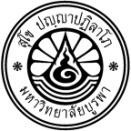 ส่วนงาน  คณะรัฐศาสตร์และนิติศาสตร์ ภาควิชา/ งาน                                      โทร. ๒๓๖๙ ต่อ         .ที่ อว ๘๑๑๑.    /                                           วันที่          เดือน                          พ.ศ              .เรื่อง	ขออนุญาตใช้ยานพาหนะเรียน	คณบดีคณะรัฐศาสตร์และนิติศาสตร์	ด้วยข้าพเจ้า (นาย / นาง / นางสาว)                                                                              .                                                  พร้อมด้วย                                                                                                                       .                                                                                                    รวมทั้งสิ้น                 คนกรณีฉุกเฉินติดต่อ                                                                     เบอร์โทรศัพท์                         .สังกัด คณะรัฐศาสตร์และนิติศาสตร์ ภาควิชา/ งาน                                                                       .ขออนุญาตใช้ยานพาหนะ / รถยนต์ ประเภท                     รถส่วนงาน                                            .มีความประสงค์ขออนุญาตใช้รถยนต์เพื่อ                                                                                    .                                                                        เป็นไปตามหลักเกณฑ์การขอใช้รถข้อ                .ณ (สถานที่โปรดระบุให้ชัดเจน หากมีแผนที่กรุณาแนบมาด้วย)                                                          .อำเภอ/ เขต                                                           จังหวัด                                                 .โดยให้รถยนต์ไปรับที่                                                                                                           .ในวันที่                           เดือน                                  พ.ศ.                 เวลา                         น.และกลับในวันที่                เดือน                                   พ.ศ.                 เวลา                         น.	จึงเรียนมาเพื่อโปรดพิจารณาอนุญาต จะเป็นพระคุณยิ่ง	(ลงชื่อ)	(                                                               )	ตำแหน่ง                                                                .การปฏิบัติงานตามภารกิจของมหาวิทยาลัย ตามระเบียบมหาวิทยาลัยบูรพา ว่าด้วยการใช้ยานพาหนะของมหาวิทยาลัย พ.ศ 2565ข้อ 4 การใช้ยานพาหนะตามระเบียบนี้ ให้ใช้ในกรณีดังต่อไปนี้ โดยให้คำนึงถึงประโยชน์ของมหาวิทยาลัยเป็นสำคัญ  (1) ภารกิจเกี่ยวกับการผลิตบัณฑิตและการพัฒนากำลังคนของมหาวิทยาลัย รวมถึงการรับส่งอาจารย์พิเศษ วิทยากร หรือแขกของมหาวิทยาลัย	(2) ภารกิจเกี่ยวกับการวิจัย การบริการวิชาการ การทะนุบำรุงศาสนา ศิลปะ วัฒนธรรมและการกีฬา รวมถึงการสนับสนุนกิจกรรมของรัฐและท้องถิ่นในการมีส่วนร่วมในการพัฒนาชุมชนและสิ่งแวดล้อม	(3) ภารกิจเกี่ยวกับกิจกรรมของนิสิต	(4) ภารกิจเกี่ยวกับสวัสดิการของนิสิตและผู้ปฏิบัติงานในมหาวิทยาลัย	(5) ภารกิจเกี่ยวกับการบริหารจัดการและการบริการทางสังคม	(6) ภารกิจอื่นที่สนับสนุนหรือเกี่ยวข้องกับการปฏิบัติงานของสภามหาวิทยาลัย และมหาวิทยาลัย	ข้อ 5 การใช้ยานพาหนะของมหาวิทยาลัย แบ่งประเภทการใช้งานดังนี้	(1).......	(3) รถส่วนงาน เป็นรถที่อยู่ในความดูแลรับผิดชอบของส่วนงาน ซึ่งใช้สำหรับการปฏิบัติภารกิจของมหาวิทยาลัย โดยผู้มีสิทธิ์ขอใช้รถได้แก่ นายกสภามหาวิทยาลัย กรรมการสภามหาวิทยาลัย ผู้ปฏิบัติงานในมหาวิทยาลัย และนิสิต	ข้อ 6 การขอใช้ยานพาหนะตามข้อ 4 ผู้ขอใช้ยานพาหนะไม่ต้องชำระค่าบำรุงรักษายานพาหนะ เว้นแต่กรณีดังต่อไปนี้	(1) การขอใช้ยานพาหนะ เพื่อโครงการหรือกิจกรรมที่มีการจัดเก็บรายได้ หรือมีการตั้งงบประมาณสำหรับโครงการหรือกิจกรรมนั้นในส่วนงานหรือหน่วยงานภายในส่วนงาน	(2) การขอใช้ยานพาหนะเพื่อการบริการวิชาการที่มีการจัดเก็บรายได้	(3) การขอใช้ยานพาหนะต่างส่วนงาน	(4) การขอใช้ยานพาหนะที่ไม่เป็นไปตามหลักเกณฑ์ วิธีการ และเงื่อนไขที่รองอธิการบดีที่อธิการบดีมอบหมายหรือหัวหน้าส่วนงานประกาศกำหนด	การขอใช้ยานพาหนะที่ไม่ต้องชำระค่าบำรุงรักษาตามวรรคหนึ่งนั้น ผู้ขอใช้ยานพาหนะอาจแสดงความประสงค์ขอชำระค่าบำรุงรักษายานพาหนะและค่าใช้จ่ายอื่นก็ได้	ค่าบำรุงรักษายานพาหนะตามข้อนี้ไม่รวมค่าน้ำมันเชื้อเพลิง ค่าผ่านทางพิเศษ ค่าเช่าที่จอดรถ ค่าตอบแทนพนักงานขับรถ ค่าที่พักพนักงานขับรถยนต์กรณีพักค้างคืน	ค่าตอบแทนและค่าที่พักของพนักงานขับรถยนต์ให้เป็นไปตามประกาศของมหาวิทยาลัย	ข้อ 8 ขั้นตอนและวิธีการในการใช้ยานพาหนะให้ดำเนินการดังต่อไปนี้	(1) .......	(2) กรณีรถส่วนกลาง รถส่วนงาน และรถเฉพาะกิจ ให้ผู้มีสิทธิขอใช้รถมีคำขอความเห็นชอบจากผู้บังคับบัญชาตามลำดับชั้น เพื่อเสนอผู้มีอำนาจอนุมัติให้ใช้ยานพาหนะก่อนอย่างน้อยสามวันทำการ เว้นแต่กรณีมีความจำเป็นเร่งด่วนไม่ต้องมีคำขอใช้ก่อนสามวันทำการ และให้เป็นไปตามหลักเกณฑ์ วิธีการ และเงื่อนไขที่รองอธิการบดีที่อธิการบดีมอบหมายหรือหัวหน้าส่วนงานประกาศกำหนดแล้วแต่กรณีความคิดเห็นจากผู้บังคับบัญชาตามลำดับชั้นความคิดเห็นของเจ้าหน้าที่ดูแลบำรุงรักษายานพาหนะ(   )  เห็นควรอนุญาต(   )  ไม่เห็นควรอนุญาต                                                                .(                                                               )ประเภทกิจกรรมข้อ                                        .ค่าบำรุงรักษายานพาหนะ                                 .ผู้รับผิดชอบค่าใช้จ่าย (   ) ส่วนงาน (   )  อื่น ๆ                                                 .                                                                .(                                                               )คณบดีคณะรัฐศาสตร์และนิติศาสตร์คณบดีคณะรัฐศาสตร์และนิติศาสตร์(   )  อนุญาต(   )  ไม่อนุญาต เพราะ                                                                                                        .                                                                                                                                    .                         (ลงชื่อ)(        ผู้ช่วยศาสตราจารย์อนุรัตน์ อนันทนาธร        )        รองคณบดี ปฏิบัติการแทน ผู้รักษาการแทนคณบดีคณะรัฐศาสตร์และนิติศาสตร์         .(   )  อนุญาต(   )  ไม่อนุญาต เพราะ                                                                                                        .                                                                                                                                    .                         (ลงชื่อ)(        ผู้ช่วยศาสตราจารย์อนุรัตน์ อนันทนาธร        )        รองคณบดี ปฏิบัติการแทน ผู้รักษาการแทนคณบดีคณะรัฐศาสตร์และนิติศาสตร์         .